SKRINING FITOKIMIA DAN UJI EFEKTIVITAS ANTIPIRETIK EKSTRAK ETANOL DAUN BAKUNG (Crinum asiaticum L) TERHADAP TIKUS PUTIH JANTANSKRIPSIOLEH:M.TAUFIQ SARAGIH
NPM.172114061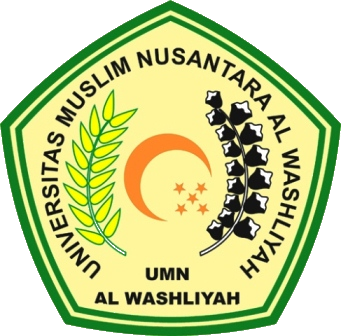 PROGRAM STUDI SARJANA FARMASI FAKULTAS FARMASIUNIVERSITAS MUSLIM NUSANTARA AL-WASHLIYAHMEDAN2021SKRINING FITOKIMIA DAN UJI EFEKTIVITAS ANTIPIRETIK EKSTRAK ETANOL DAUN BAKUNG (Crinum asiaticum L) TERHADAP TIKUS PUTIH JANTANSKRIPSIDiajukan Untuk Melengkapi dan Memenuhi Syarat-Syarat Untuk Memperoleh Gelar Sarjana Farmasi pada Program Studi Sarjana Farmasi Fakultas Farmasi Universitas Muslim Nusantara Al WashliyahOLEH:M.TAUFIQ SARAGIHNPM. 172114061PROGRAM STUDI SARJANA FARMASI AKULTAS FARMASIUNIVERSITAS MUSLIM NUSANTARA AL-WASHLIYAHMEDAN2021